Section 2 – Report2.1	Rule 35.4 of the Executive Procedure Rules of the Constitution provides for the appointment of advisers to assist in the work of the Panel either generally or on specific matters.At its meeting on 25 June 2019, the Panel recommended the appointment of three advisers. These appointments were subsequently approved by the Portfolio Holder for Environment. The following advisers were appointed for the Municipal Year 2019/20:Mr Anthony Wood, representing the interests of public transport users and nominated by Harrow Public Transport Users’ Association (HPTUA)Harrow Public Transport Users’ Association (HPTUA) Established group looking after all public transport users’ interests within the Borough of Harrow.Dr Anoop Shah, representing cyclists interests and nominated by Harrow Cyclists Harrow Cyclists - The Harrow Cyclists are a cycle campaign group whose aim is to encourage cycling in North West London.  The group organise the following activities: a rides calendar; social nights; working with the Council to make Harrow roads more bike friendly; helping with bicycle maintenance.Mr Nigel Long, nominated by the Harrow Association of Disabled People  Harrow Association of Disabled People - Works to promote and bring about inclusion and equality for all disabled people in all areas of life.Previously, the Panel’s membership had included a representative from Living Streets (http://www.livingstreets.org.uk), a national charity established in 2001 but formerly known as the Pedestrians’ Association which was established in 1929. It had published papers on walking and had a network of local groups to assist in the work of local authorities. The Mayor of London’s priorities includes health, safety and increased use of walking, which is also reflected in Harrow’s Transport Local Implementation Plan. It is therefore being recommended that a further appointment be made to reflect this priority and that:Mr Jeremy Leach, from London Living Streets be appointed as an advisor to the Panel.London Living Streets – Campaign for safe and vibrant cities, where people want to walk https://londonlivingstreets.com/Options ConsideredNot to appoint  additional advisers.Ward Councillors’ Commentsn/aFinancial/Legal ImplicationsThere are no financial or legal implications arising from this report.Performance/Environmental IssuesNone.Risk Management ImplicationsIf not appointed, the Panel may not have access to external expert advice from suitably qualified persons when conducting its business.Equalities Implications/Public Sector Equality DutyIt is anticipated that appointing the proposed advisers will support the Council in meeting its Public Sector Equality Duty based on the advice they will be able to contribute. Corporate PrioritiesContributes to the following Corporate Priority: ‘Building a Better Harrow’ and ‘Protecting Vital Public Services’ in a general sense by enabling more people to actively engage in sporting activities in ways that improve health and creating transport infrastructure that supports economic growth.Section 3 - Statutory Officer ClearanceSection 4 - Contact Details and Background PapersContact:  Daksha Ghelani, Senior Democratic Services OfficerTel: 020 8424 1881 daksha.ghelani@harrow.gov.ukBackground Papers: The Council’s Constitutionhttp://www.harrow.gov.uk/www2/ieListMeetings.aspx?CId=1092&Info=1&bcr=1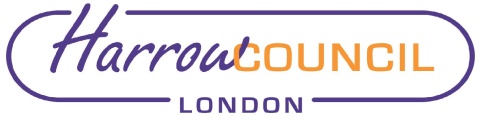 REPORT FOR:TRAFFIC & ROAD SAFETY ADVISORY PANELDate of Meeting:23 October 2019Subject:Appointment of a non-voting Adviser to the Panel 2019/20Key Decision:NoResponsible Officer:Hugh Peart, Director of Legal and Governance ServicesPortfolio Holder:Councillor Varsha, Portfolio Holder for EnvironmentExempt:NoDecision subject to Call-in:Yes (following consideration by the Portfolio Holder)Wards affected:NoneEnclosures:NoneSection 1 – Summary and RecommendationsSection 1 – Summary and RecommendationsThis report advises Members about the appointment of an additional adviser to the Panel for the Municipal Year 2019/20.  Members are requested to consider the report and agree the nomination for the 2019/20 Municipal Year.Recommendations: That the Panel recommend to the Portfolio Holder for the Environment that the nomination for an additional Adviser to the Panel set out in the report at paragraph 2.4 be agreed.Reason: (For recommendation)To assist in the work of the Panel.This report advises Members about the appointment of an additional adviser to the Panel for the Municipal Year 2019/20.  Members are requested to consider the report and agree the nomination for the 2019/20 Municipal Year.Recommendations: That the Panel recommend to the Portfolio Holder for the Environment that the nomination for an additional Adviser to the Panel set out in the report at paragraph 2.4 be agreed.Reason: (For recommendation)To assist in the work of the Panel.on behalf of theName: Sharon DanielsxChief Financial OfficerDate:   2 September 2019on behalf of theName: Andrew Lucas xMonitoring OfficerDate:   30 August 2019